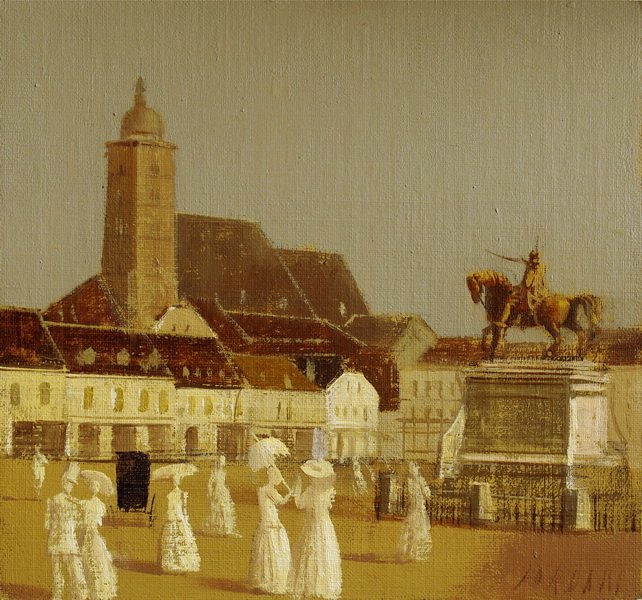 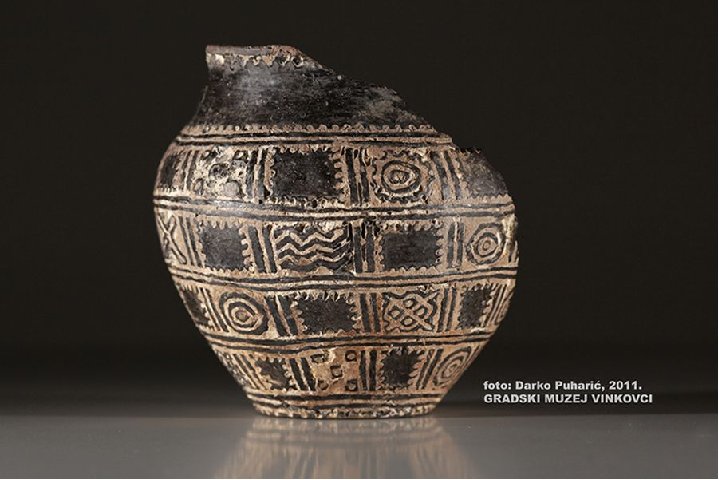 Croatian Painting - Vasilije JordanCroatian Photograph - Darko Puharic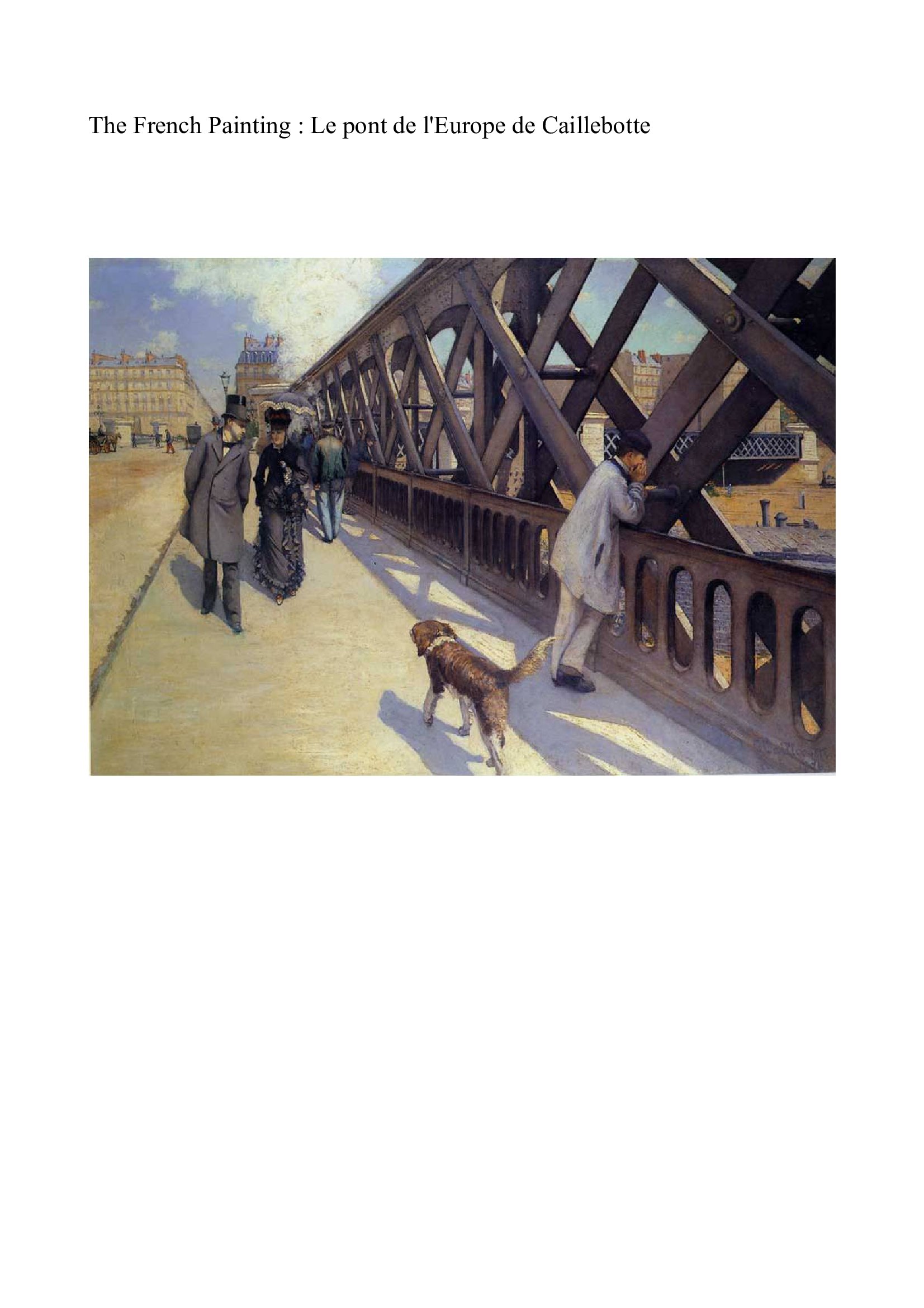 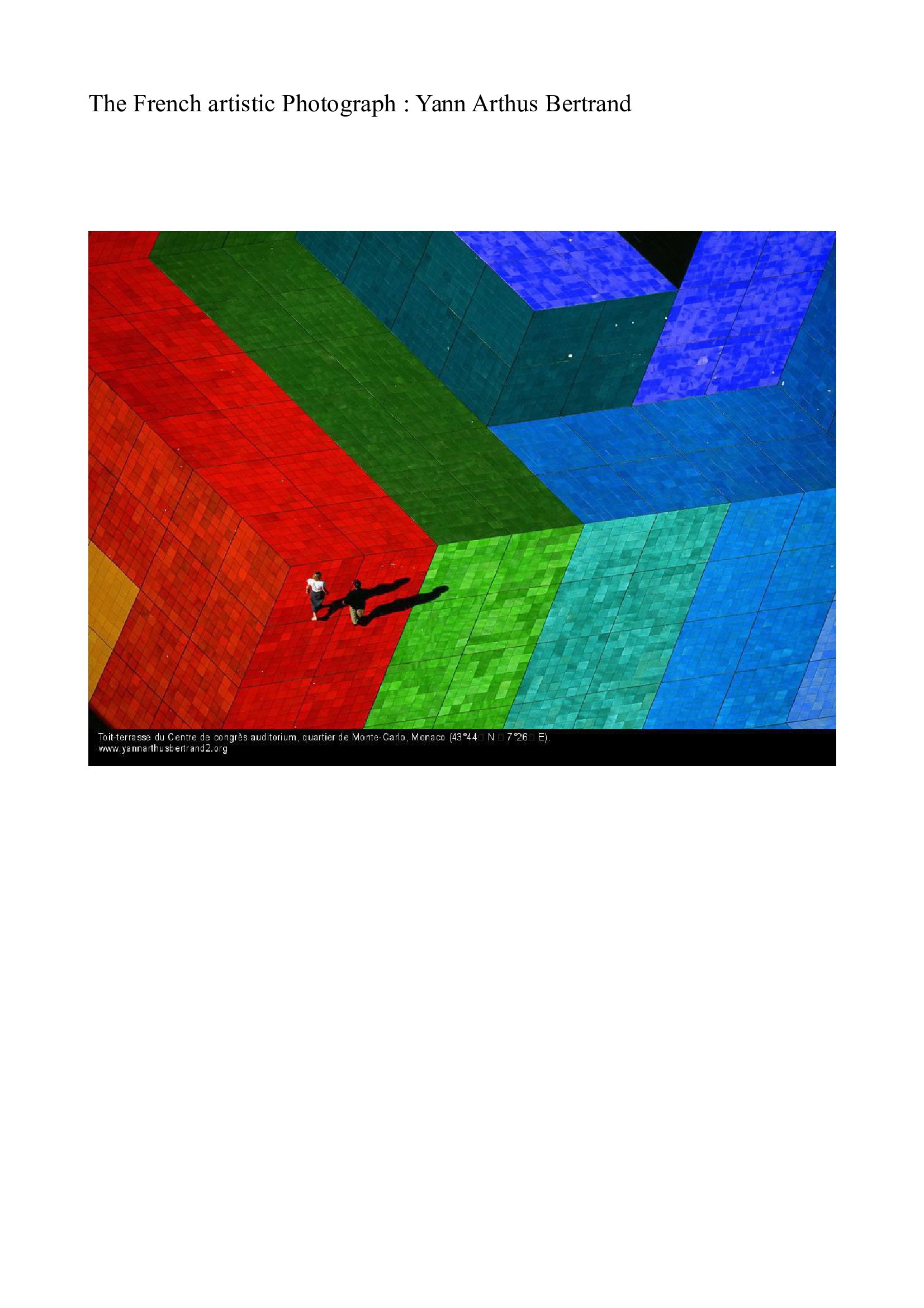 French Painting - Le pont de l’Europe de CaillebotleFrench Photograph - Yann Arthus Bertrant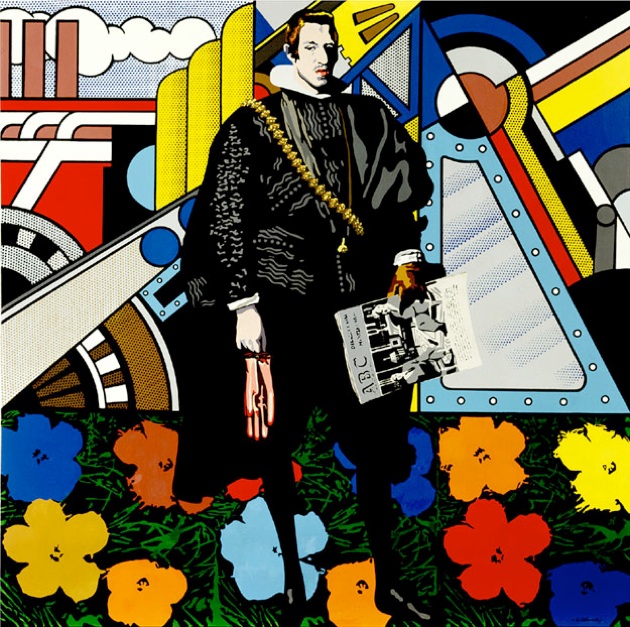 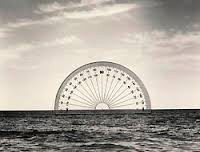 Spanish Painting - Equipo CrónicaSpanish Photograph - Chema Madoz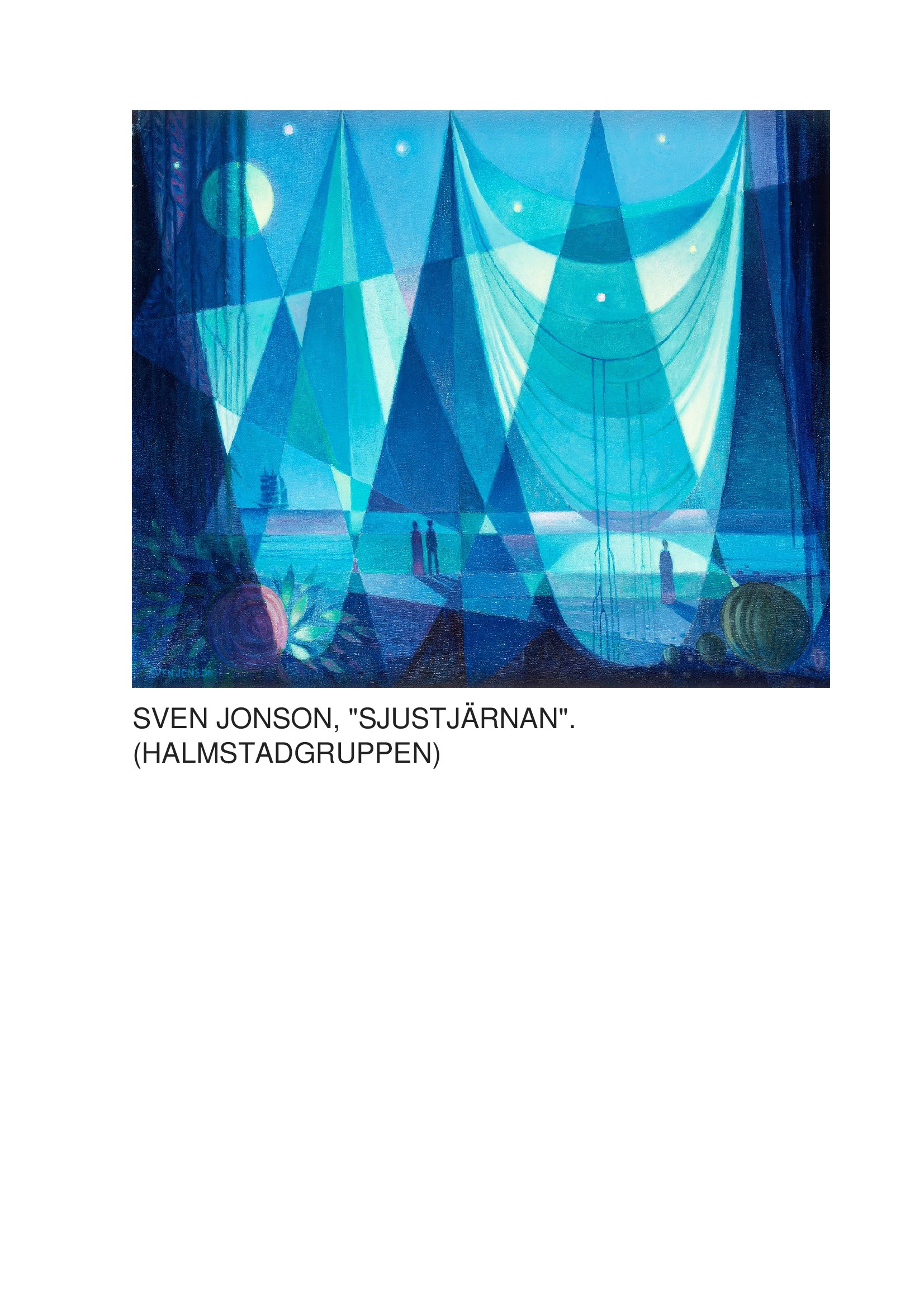 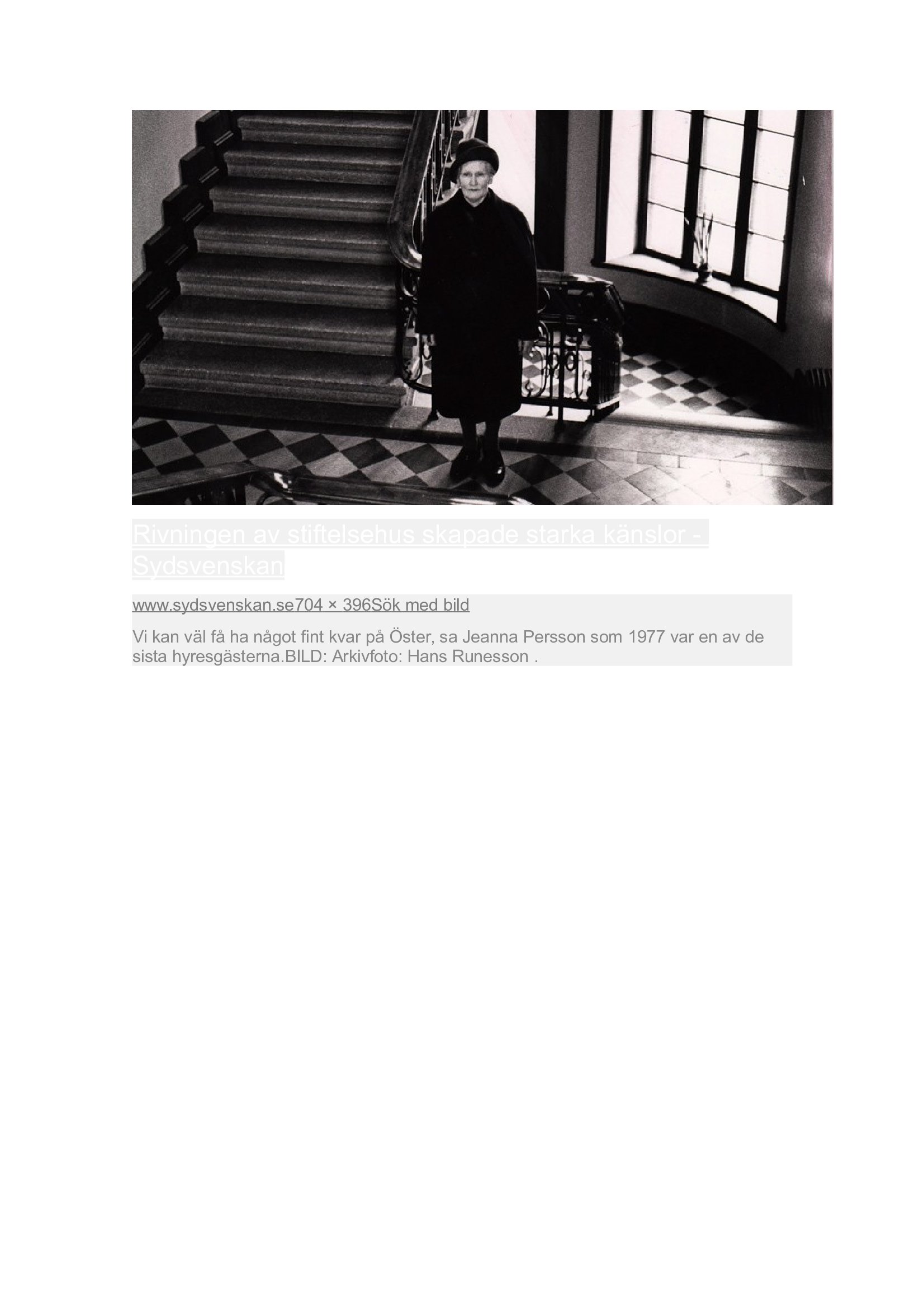 Swedish Painting - Sven JonsonSwedish Photograph - Rivningen